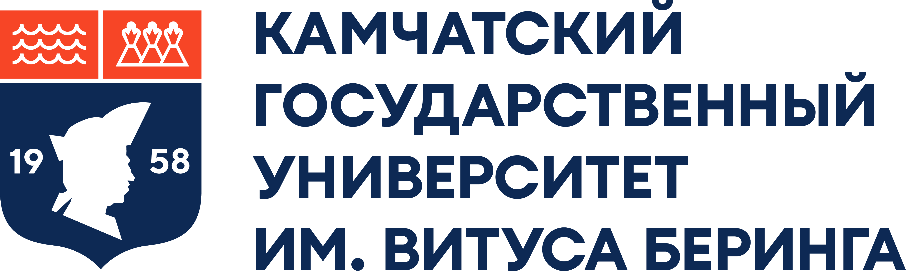 АНКЕТА КАНДИДАТАна должность Председателя университетского совета обучающихсяФото кандидатаФИО______________________________________________________________Дата рождения_______________Место рождения____________________________________________________Факультет _________________________________________________________Курс___________                      Группа__________________________________Контактный телефон________________________________________________Контактный e-mail __________________________________________________Средний балл за время обучения__________________________Выполняемая общественная работа__________________________________________________________________________________________________________________________________________________________________________________________________________________________________________Сфера увлечений и интересов______________________________________________________________________________________________________________________________________________________________________________________________________________________________________________Достижения в общественной деятельности, науке, спорте, искусстве и т.п.:Предложения по работе плана  и деятельности Университетского совета обучающихся 2023 – 2024 учебный год ____________________________________________________________________________________________________________________________________________________________________________________________________________________________________________________________________________________________________________________________________________________________________________________________________________________________________________________________________________________________________________________________________Какие вы видите перспективы и проблемы в работе Университетского совета обучающихся ____________________________________________________________________________________________________________________________________________________________________________________________________________________________________________________________________________________________________________________________________________________________________________________________________________Предвыборная программа (не менее 10 пунктов предложений )______________________________________________________________________________________________________________________________________________________________________________________________________________________________________________________________________________________________________________________________________________________________________________________________________________________________________________________________________________ Личные и профессиональные качества ______________________________________________________________________________________________________________________________________________________________________________________________________________________________________________________________________________________________________________________________________________________________________________________________________________________________________________________________________________Предвыборный лозунг и личный девиз в жизни __________________________________________________________________________________________________________________________________________________________________________________________________________________________________________________________________________________________________________________________________________Членство в факультетских, университетских и общероссийских общественных объединениях, и организацияхДополнительная информация о себе _________________________________________________________________________________________________________________________________________________________________________________________________________________________________________________________________________________________________________________________________________________________________________________________________Ф.И.О________________   / ____________________/датаДата(период) участияМероприятиеФорма участияДата(период) участияОбъединениеФорма членства